                               ВЫШИВКА ЛЕНТАМИ.1 ГОД ОБУЧЕНИЯ.СТАРТОВЫЙ УРОВЕНЬ.ТЕМА: «РАМКА ДЛЯ ФОТО»ЗАНЯТИЕ 1. ВЫБОР РИСУНКА И МОДЕЛИ.ЦЕЛЬ ЗАНЯТИЯ: ЗАКРЕПЛЕНИЕ НАВЫКА САМОСТОЯТЕЛЬНОЙ РАБОТЫ С ТКАНЬЮ И ЛЕНТАМИ.1.  ОБРАЗЦЫ РАБОТ.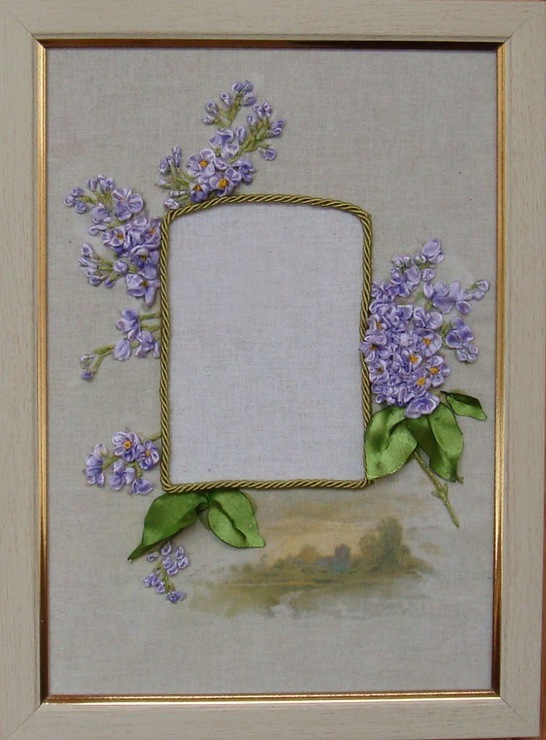 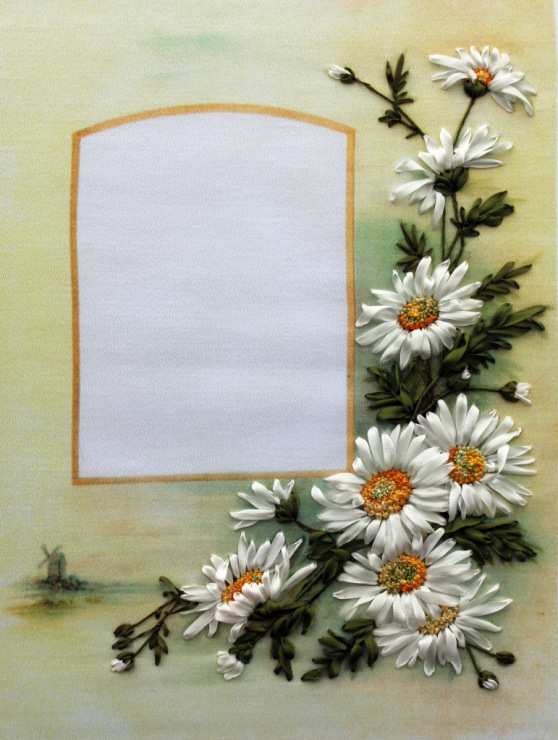 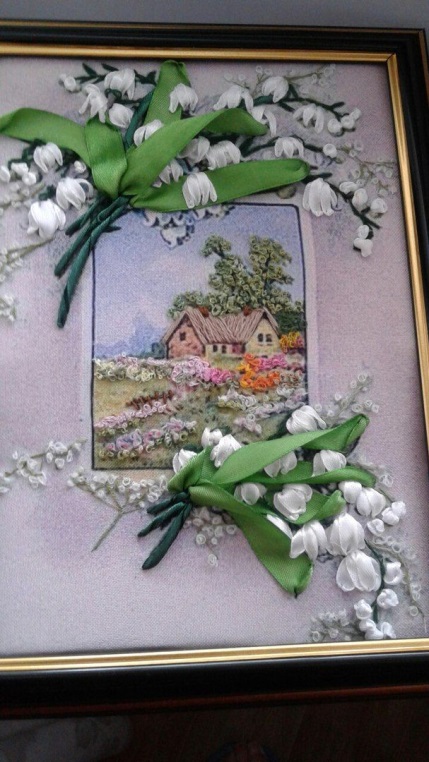 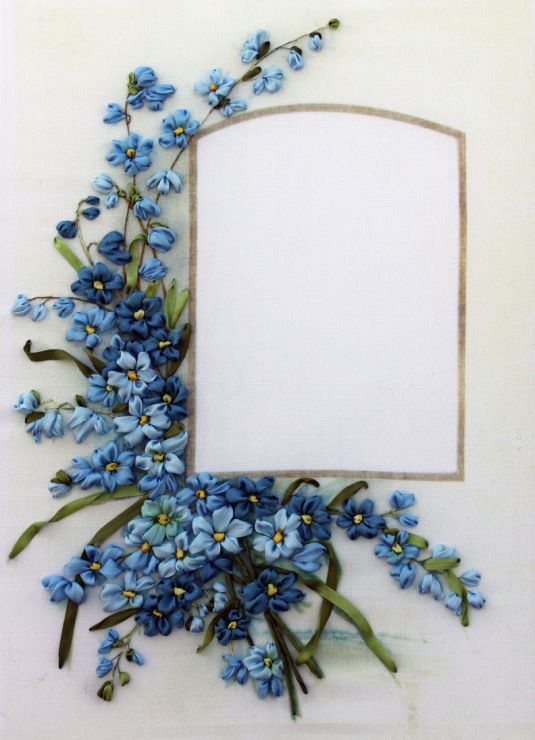 2. МАТЕРИАЛЫ И ИНСТРУМЕНТЫ ДЛЯ РАБОТЫ «РАМКА ДЛЯ ФОТО»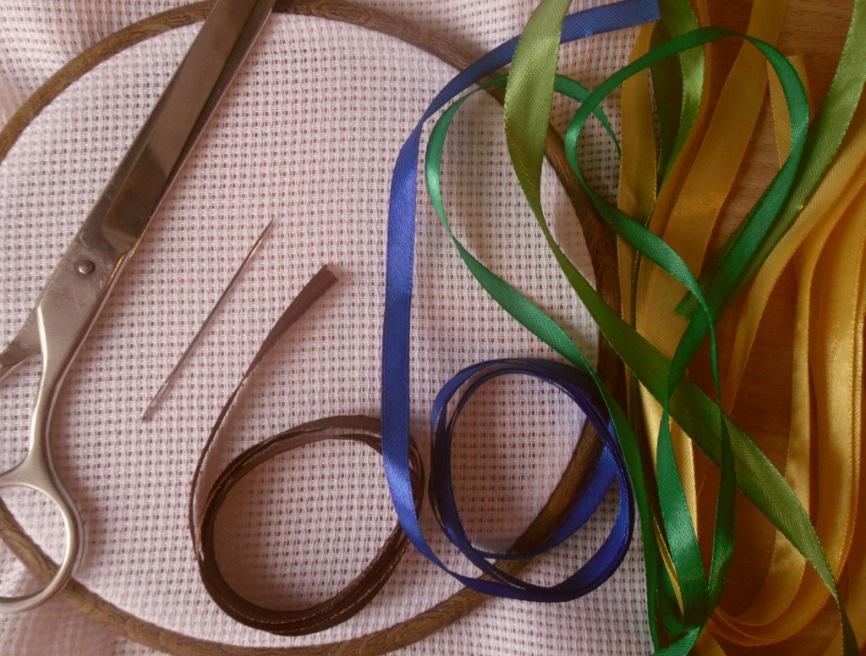 1.ПЯЛЬЦА2. НОЖНИЦЫ3.ТКАНЬ4.ИГЛА ДЛЯ ВЫШИВКИ5.ЛЕНТЫ 0.6; 10; 12;ММВЫБОР ЛЕНТ И ШВОВ ДЛЯ ВЫШИВКИ.Я ПРЕДЛАГАЮ ВАМ ВЫШИТЬ ЦВЕТЫ НЕЗАБУДКИ.ДЛЯ ЭТОГО ПОСМОТРИТЕ КАРТИНКИ ПО ССЫЛКЕhttps://yandex.ru/images/search?text=швы%20для%20вышивки%20ЛЕНТАМИ%20НЕЗАБЦДКИДО ВСТРЕЧИ!!ЗАНЯТИЕ 2.»НАНЕСЕНИЕ ВЫБРАННОГО  РИСУНКА.ЦЕЛЬ ЗАНЯТИЯ : ЗАКРЕПЛЯТЬ УМЕНИЕ  НАНОСИТЬ РИСУНОК НА ТКАНЬ КАРАНДАШОМ.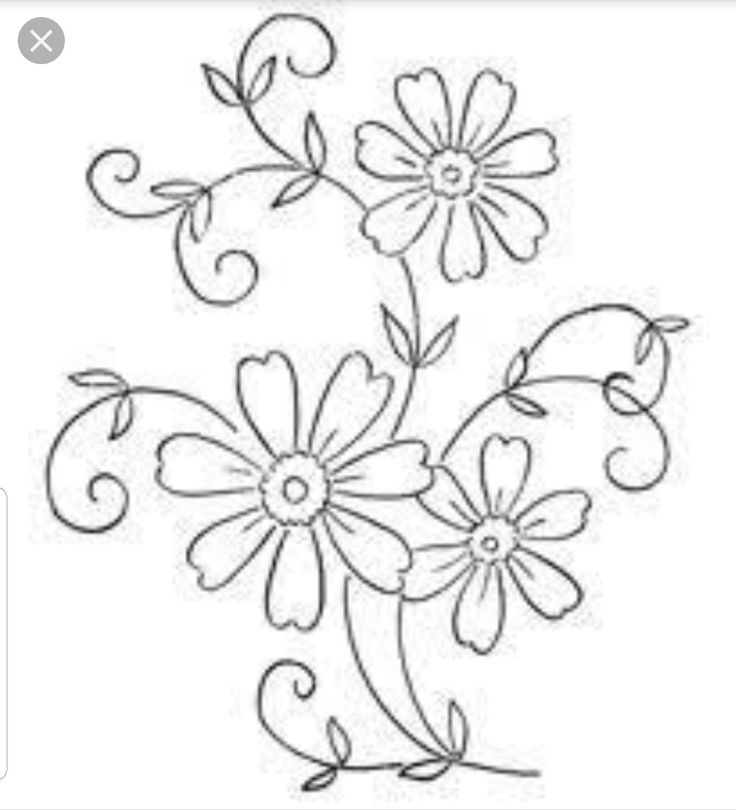 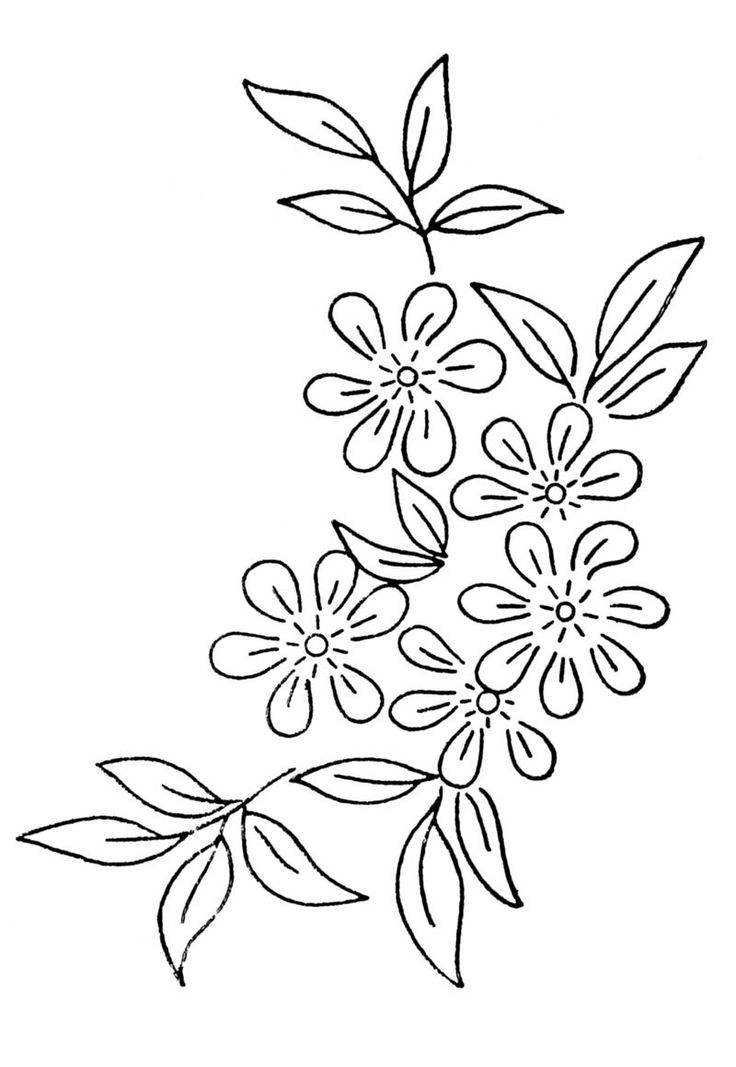 ПРЕДЛАГАЮ ВАМ ПОСЕТИТЬ ВЫСТАВКУ ДЛЯ ЭТОГО ПЕРЕЙДИТЕ ПО ССЫЛКЕhttps://www.youtube.com/watch?v=sTey1253w9kДО ВСТРЕЧИ!!!ЗАНЯТИЕ 3: « ВЫШИВКА НЕЗАБУДОК»ЦЕЛЬ :ЗАКРЕПИТЬ УМЕНИЕ  ВЫШИВКУИ 5-ЛЕПЕСТКОВЫХ ЦВЕТОВ.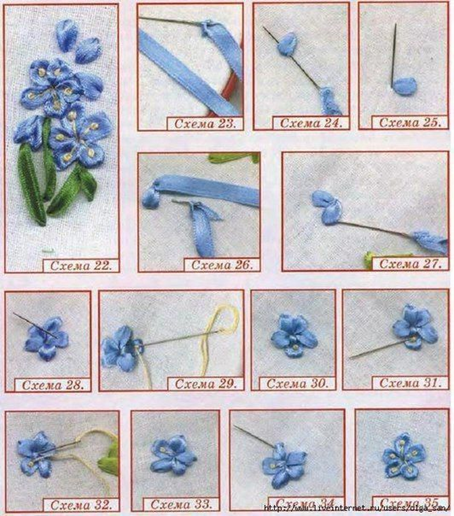 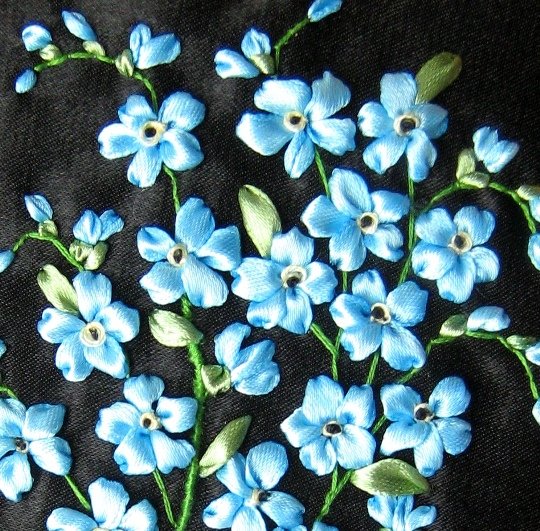 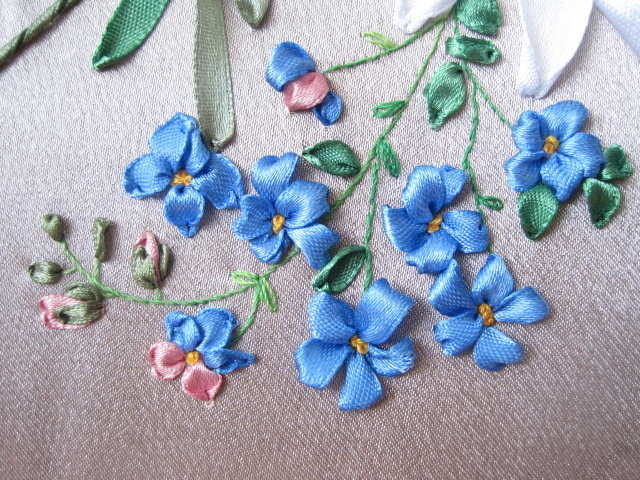 ВЫШИВАЕМ АККУРАТНО,СЛЕДИМ ЗА ИЗНАНКОЙ , НЕ ЗАБЫВАЕМ ДЕЛАТЬ ЗАКРЕПКИ НА УИНАНОЧНОЙ СТОРОНЕ ВЫШИВКИ.ПОСЛЕ РАБОТЫ ПРИВЕДИМ СВОЕ РАБОЧЕЕ МЕСТО В ПОРЯДОК.ДО ВСТРЕЧИ!!!!ЗАНЯТИЕ 4. «ВЫШИВКА СТЕБЕЛЬКОВ И ЛИСТИКОВ»ЦЕЛЬ: ЗАКРЕПИТЬ УМЕНИЕ СОБИРАТЬ ЦВЕТОЧКИ НА ВЕТОЧКИ.ВЫШИВАЕМ ШВОМ «НАЗАД ИГОЛОЧКУ»НИТКОЙ «ИРИС» СТЕБЛИ , ЛЕНТОЧКОЙ ЗЕЛЕНОГО ЦВЕТА «ПРЯМЫМИ»СТЕЖКАМИ ВЫШИВАЕМ ЛИСТИКИ.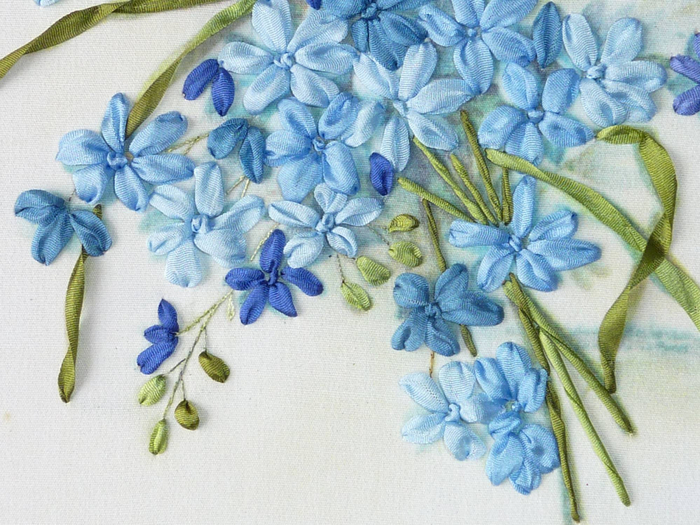 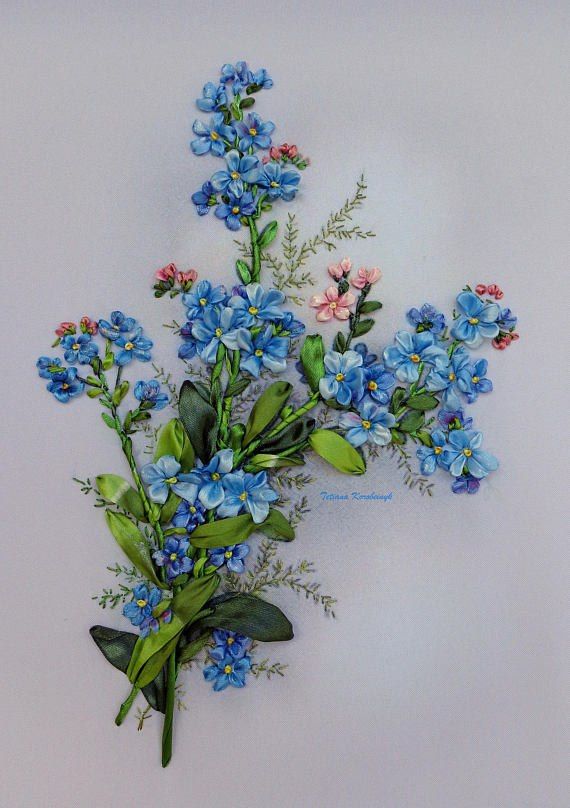 СЕРЕДИНКИ НЕЗАБУДОК УКРАШАЕМ БИСЕРОМ.ДО ВСТРЕЧИ!!!!!ЗАНЯТИЕ 5. «ТЕПЛОВАЯ ОБРАБОТКА ИЗДЕЛИЯ» .ЦЕЛЬ: ЗАКРЕПИТЬ НАВЫК УМЕНИЯ «УТЮЖКИ» ГОТОВОГО ИЗДЕЛИЯ.УТЮЖИМ ПО ИЗНАНОЧНОЙ СТОРОНЕ НЕ ЗАХОДЯ НА ВЫШИВКУ. ПОД РУКОВОДСТВОМ МАМЫ. СОБЛЮДАЕМ ТЕХНИКУ БЕЗОПАСНОСТИ.ВСТАВЛЯЕМ РАБОТУ В РАМОЧКУ.С ПОМОЩЬЮ МАМЫ ИЛИ БАБУШКИ..ГОТОВЫЕ РАБОТЫ ФОТОГРАФИРУЕМ И ОТСЫЛАЕМ МНЕ ПО АДРЕСУ:nina.nechaeva.1972@yandex.ru ИЛИ В ВАЦАП.                                                   ДО ВСТРЕЧИ!!!!!ЗАНЯТИЕ 6.СМОТР РАБОТ. МОЛОДЦЫ!!!!ПРЕДЛАГАЮ ВАМ ПОСЕТИТЬ МУЗЕЙ ,ДЛЯ ЭТОГО ПЕРЕЙДИТЕ ПО ССЫЛКЕhttps://yandex.ru/video/preview/?filmId=17406325664422437557&text=ВЫСТАВКА%20КАРТИН%20ВАЛЕНТИНЫ%20РАЗЕНКОВОЙ&path=wizard&parent-reqid=1586632493922440-601628848270207373800154-production-app-host-vla-web-yp-249&redircnt=1586632516.1ЕСЛИ ВОЗНИКЛИ ВОПРОСЫ КО МНЕ,Я ВСЕГДА НА СВЯЗИ ПО ТЕЛЕФОНУ ИЛИ В ВАЦАПЕ.                                         ДО ВСТРЕЧИ!!! КАРТИНА «ЛЕТО».                                        1 ГОД ОБУЧЕНИЯ.ЗАНЯТИЕ 1.ВЫБОР РИСУНКА К КАРТИНЕ «ЛЕТО»ЦЕЛЬ: НАУЧИТЬСЯ САМОСТОЯТЕЛЬНОВЫБИРАТЬ РИСУНОК ДЛЯ ВЫШИВКИ. ОБРАЗЦЫ РАБОТ.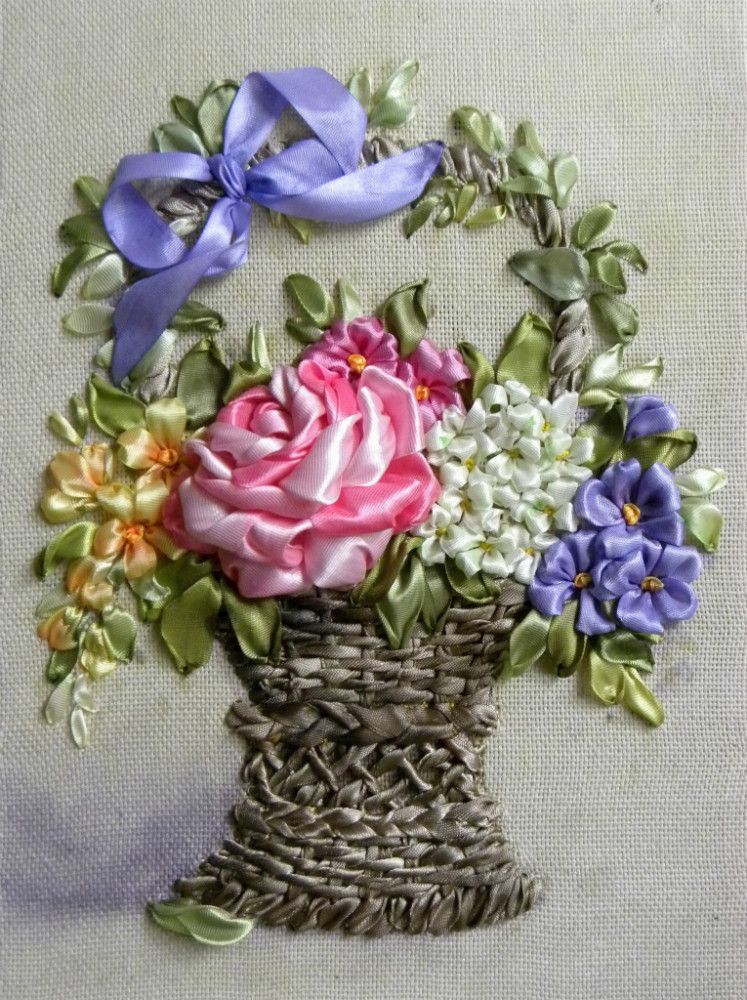 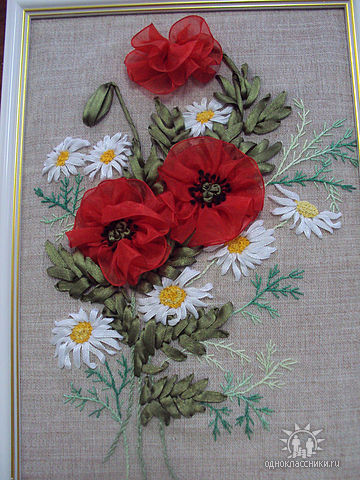 ПОСМОТРИТЕ ОЧЕНЬ КРАСИВЫЕ  КАРТИНКИ ,ДЛЯ ЭТОГО ПЕРЕЙДИТЕ ПО ССЫЛКЕhttps://yandex.ru/images/search?from=tabbar&text=ВЫШИВКА%20ЛЕНТАМИ%20ЛЕТНИЕ%20БУКЕТЫДО ВСТРЕЧИ!!!!ЗАНЯТИЕ 2.  «МАТЕРИАЛЫ И ИНСТРУМЕНТЫ ДЛЯ РАБОТЫ «ЛЕТО»ЦЕЛЬ:ЗАКРЕПИТЬ УМЕНИЕ ПОДБИРАТЬ ЛЕНТОЧКИ ПО РАЗМЕРУ И ЦВЕТУ.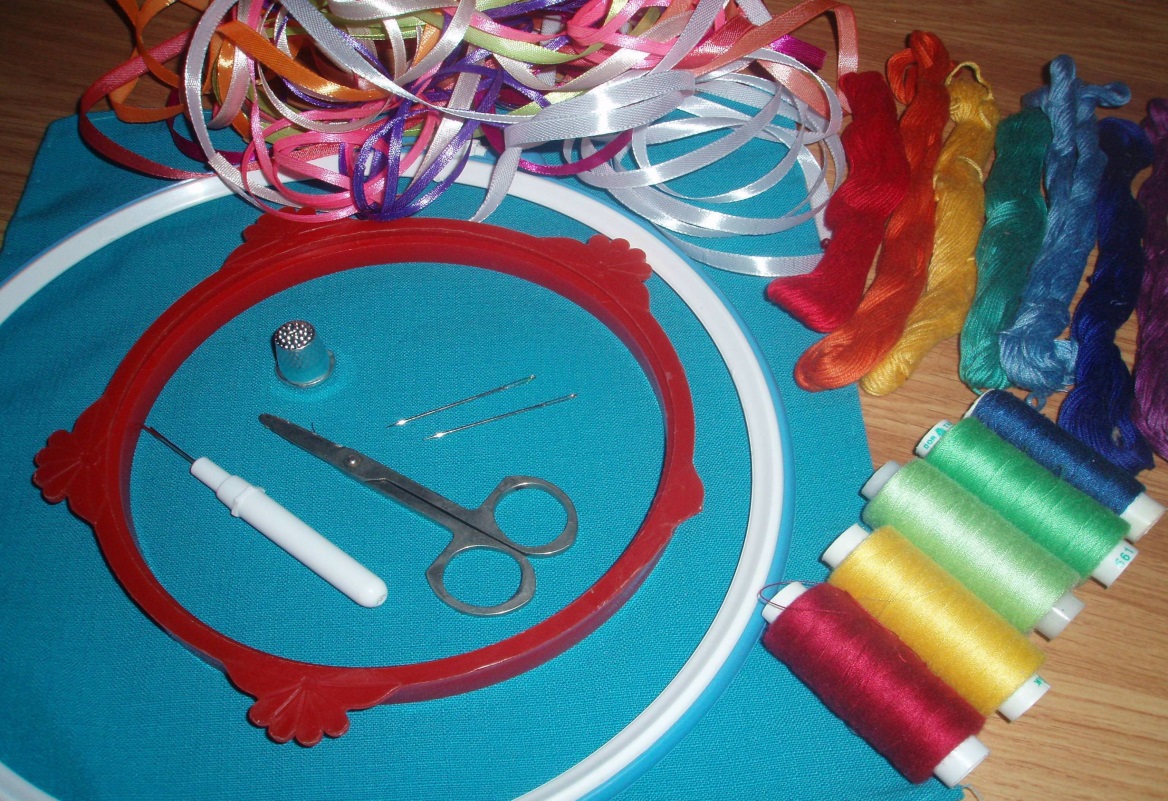 1.ПЯЛЬЦА.2.НОЖНИЦЫ.3.ТКАНЬ.4.ИГЛА ДЛЯ ВЫШИВКИ .5.ЛЕНТЫ  6; 10; 12;ММ.СОБЛЮДАЕМ ТЕХНИКУ БЕЗОПАСНОСТИ.ДО ВСТРЕЧИ!!ЗАНЯТИЕ 3. «ПЕРЕНОС РИСУНКА НА ТКАНЬ»ЦЕЛЬ: ЗАКРЕПИТЬ УМЕНИЕ  ПЕРЕНОСИТЬ РИСУНОК КАРАНДАШОМ  НА ТКАНЬ. \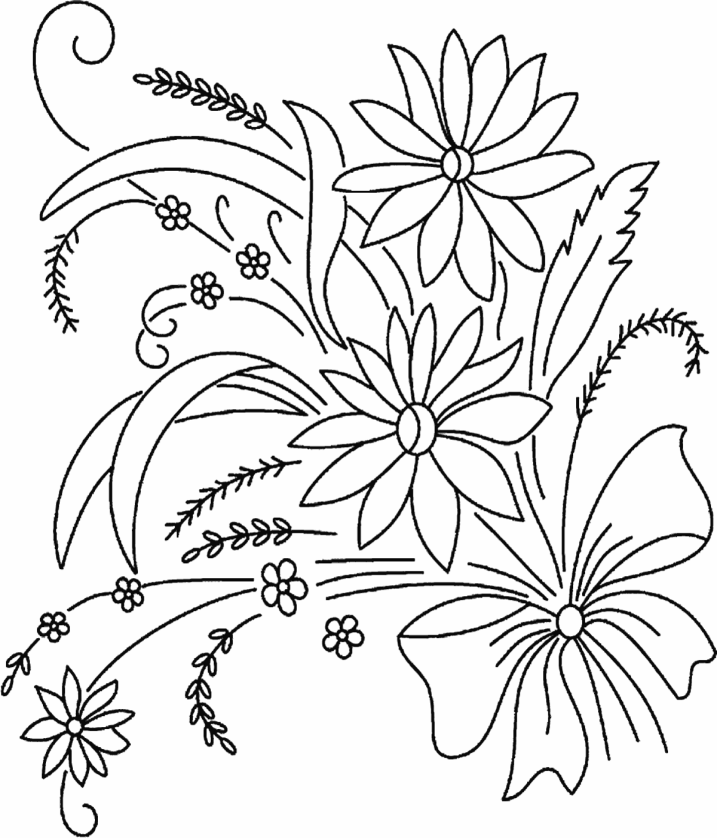                                                ДО ВСТРЕЧИ!!ЗАНЯТИЕ 4. «ВЫБОР ЛЕНТ И ШВОВ ДЛЯ ВЫШИВКИ . ВЫШИВКА ЦВЕТОВ ».ЦЕЛЬ: ЗАКРЕПИТЬ УМЕНИЕ ВЫБИРАТЬ ЛЕНТЫ И  ШВЫ ДЛЯ ВЫШИВКИ.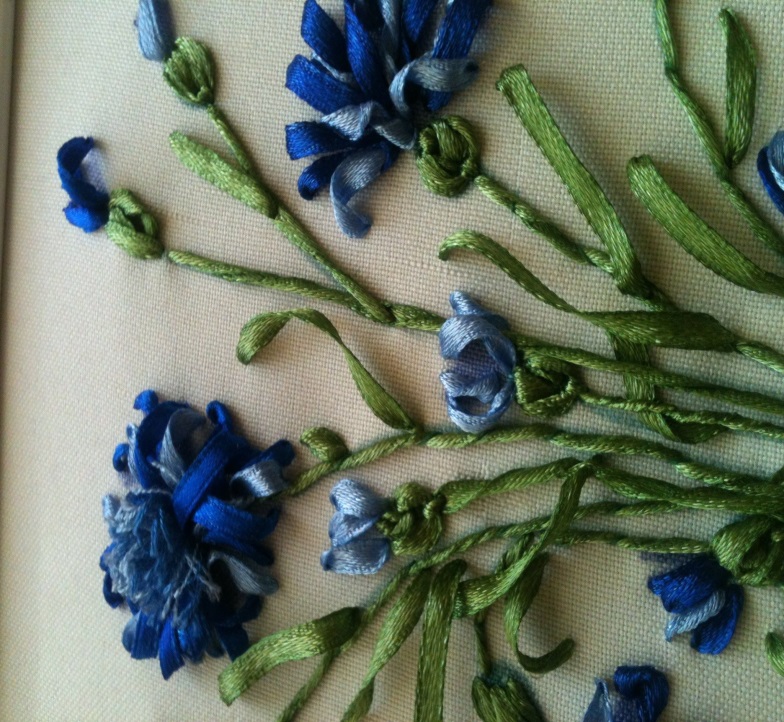 ВАСИЛЬКИ ВЫШИВАЮТСЯ ЛЕНТОЙ . ПРЯМЫМ ШВОМ.МОЖНО ПОДОБРАТЬ НЕСКОЛЬКО ОТТЕНКОВ ГОЛУБОГОЦВЕТА,СМЕШИВАЕМ СТЕЖОЧКИ,СЛЕДИМ ЗА ИЗНАНОЧНОЙ СТОРОНОЙ ИЗДЕЛИЯ.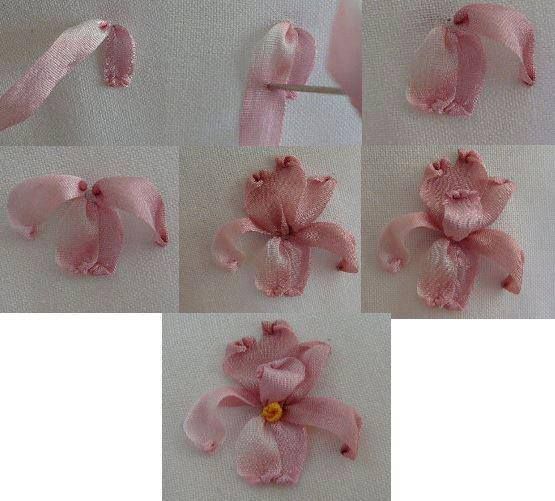 ИРИСЫ ВЫШИВАЕМ « ШВОМ С ПРОКОЛОМ».СЛЕДИМ ЗА ПЕРЕХОДОМ ЦВЕТА ЛЕНТЫ.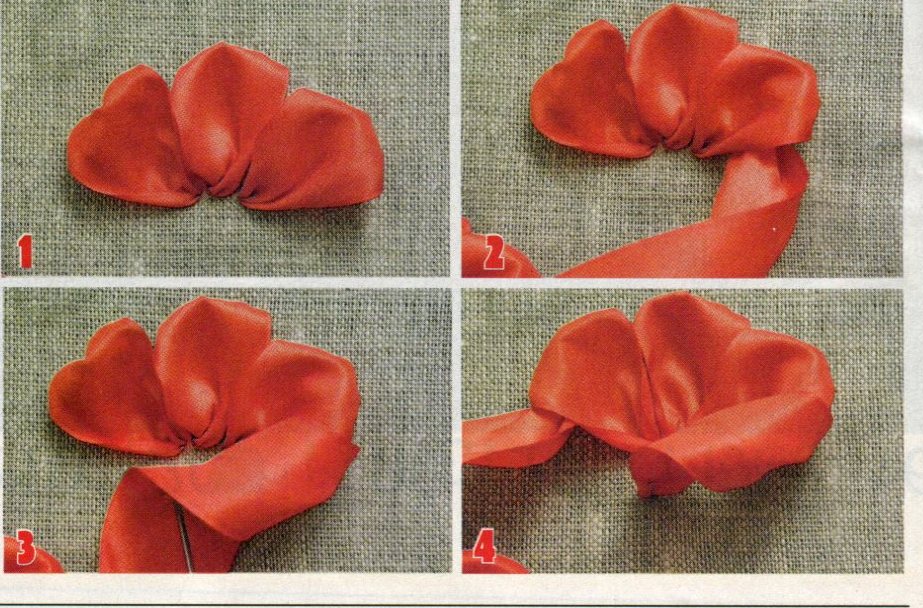 МАКИ ВЫШИВАЕМ ЛЕНТОЧКОЙ  . РАСПРАВЛЯЕМ ЛЕНТОЧКУ ПАЛЬЧИКАМИ.ВЫШИВАЕМ АККУРАТНО,СОБЛЮДАЯ ТЕХНИКУ БЕЗОПАСНОСТИ.ПОСЛЕ ЗАНЯТИЯ ПРИВОДИМ МЕСТО ВЫШИВКИ В ПОРЯДОК.ДО ВСТРЕЧИ!!!ЗАНЯТИЕ 5. «ВЫШИВКА ТРАВ И СТЕБЛЕЙ В БУКЕТЕ»ЦЕЛЬ: ВЫШИВАТЬ СТЕБЛИ К ВЫБРАННЫМ ЦВЕТАМ.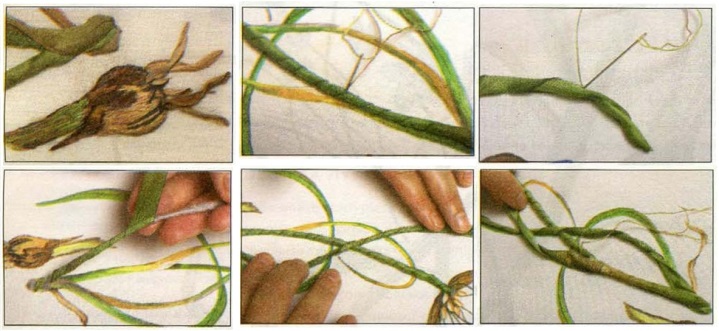 СТЕБЕЛЬКИ ВЫЩИВАЕМ НИТКАМИ ИРИС ШВОМ  «НАЗАД ИГЛА» ИЛИ ЛЕНТОЙ «СКРУЧЕННЫМ ШВОМ».  ПОСЛЕ ЗАНЯТИЯ  ПРИВОДИМ РАБОЧЕЕ МЕСТО В ПОРЯДОК.ДО ВСТРЕЧИ!!ЗАНЯТИЕ 6. «ВЫШИВКА ЛИСТЬЕВ В БУКЕТЕ»ЦЕЛЬ: ЗАКРЕПЛЕНИЕ НАВЫКА ВЫШИВКИ СБОРНЫХ ЛИСТЬЕВ.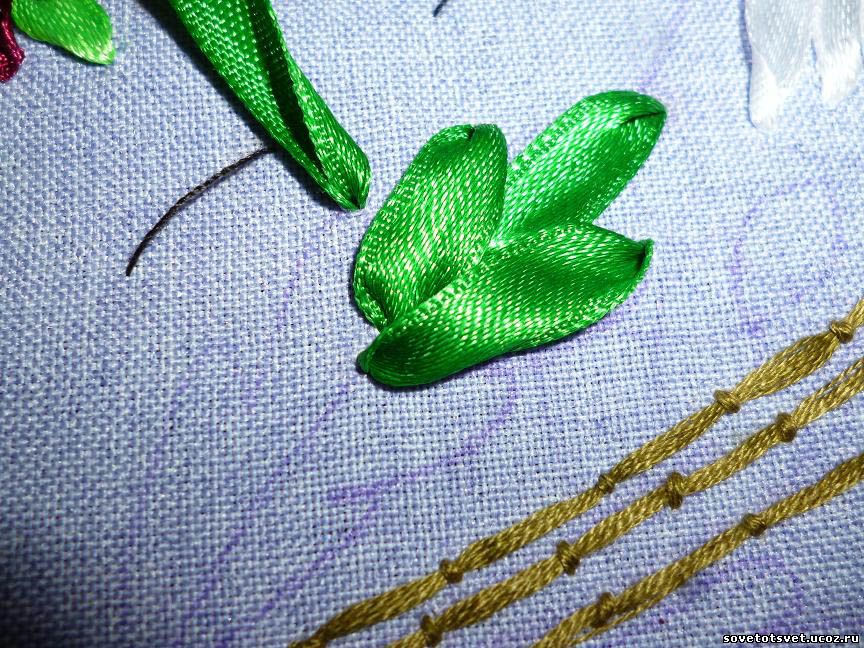 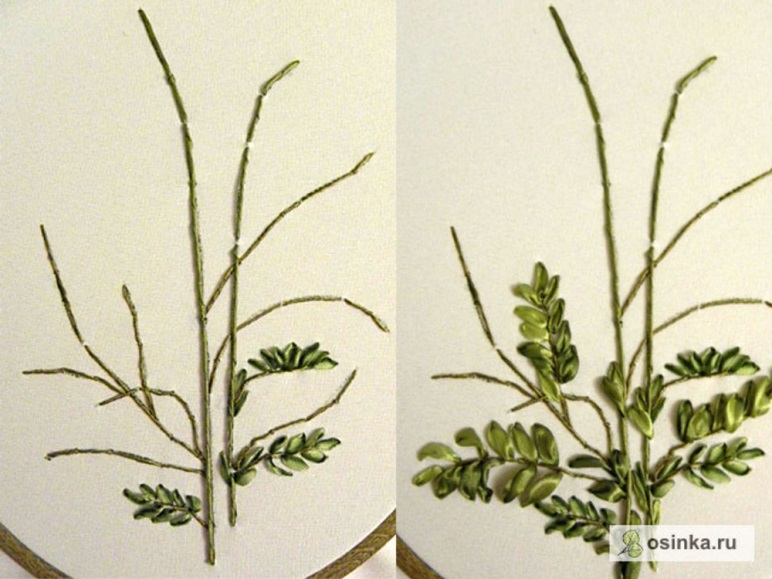 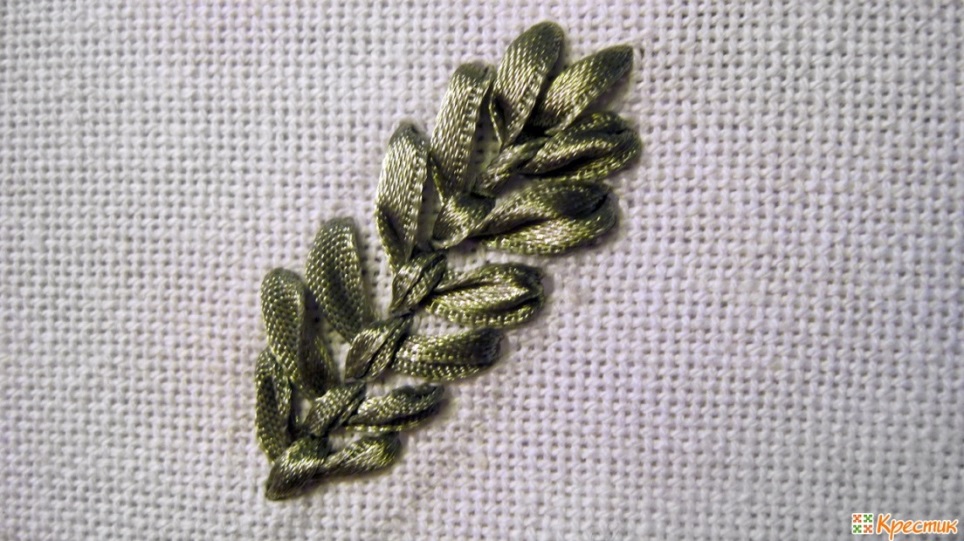 ЛИСТИКИ ВЫШИВАЕМ АККУРАТНО,ПЕРЕКРЫВАЯ КАРАНДАШНЫЙ РИСУНОК.ПРИВЕДИМ РАБОЧЕЕ МЕСТО В ПОРЯДОК.ДО ВСТРЕЧИ!!ЗАНЯТИЕ 6. «УКРАШЕНИЕ РАБОТ ИОТПАРИВАНИЕ УТЮГОМ»ЦЕЛЬ: УЧИТЬСЯ ВЛАДЕТЬ УТЮГОМ  ПОД ПРИСМОТРОМ ВЗРОСЛОГО.И ХОЧУ ПРЕДЛОЖИТЬ ВАМ ПОСМОТРЕТЬ РАБОТЫ ВЗРОСЛЫХ МАСТЕРИЦ,ПЕРЕЙДИТЕ ПО ССЫЛКЕ.https://yandex.ru/images/search?from=tabbar&text=вышивка%20лентами%20летние%20букетыДО ВСТРЕЧИ!!ЗАНЯТИЕ 7. «ОФОРМЛЕНИЕ РАБОТ В РАМКИ»ЦЕЛЬ: ЗАКРЕПИТЬ ЖЕЛАНИЕ ВИДЕТЬ ГОТОВОЕ ИЗДЕЛИЕ.ПО ЖЕЛАНИЮ МОЖНО УКРАСИТЬ СВОИ РАБОТЫ БУСИНАМИ,БАНТАМИ,БОЖЬМИ КОРОВКАМИ.ФОТО ГОТОВЫХ РАБОТ ВЫСЫЛАЙТЕ МНЕ НА ПОЧТУ ПО АДРЕСУ nina.nechaeva.1972@yandex.ru  ИЛИ В ВАЦАП. ДО ВСТРЕЧИ!!